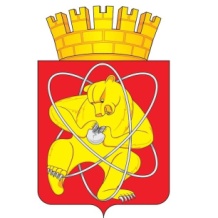 Городской округ«Закрытое административно – территориальное образование  Железногорск Красноярского края»АДМИНИСТРАЦИЯ ЗАТО г. ЖЕЛЕЗНОГОРСКПОСТАНОВЛЕНИЕ     28.03.2023                                                           				                  № 518г. ЖелезногорскО ведении реестра парковок общего пользования на автомобильных дорогах общего пользования местного значения на территории ЗАТО ЖелезногорскВ соответствии с Федеральным законом от 06.10.2003 № 131-ФЗ «Об общих принципах организации местного самоуправления в Российской Федерации», Федеральным законом от 29.12.2017 № 443-ФЗ «Об организации дорожного движения в Российской Федерации и о внесении изменений в отдельные законодательные акты Российской Федерации», Постановлением Правительства Красноярского края от 15.07.2022 №618-п «Об утверждении порядка ведения реестра парковок общего пользования»,ПОСТАНОВЛЯЮ:1. Утвердить форму реестра парковок общего пользования на автомобильных дорогах общего пользования местного значения на территории ЗАТО Железногорск (далее - реестр) согласно приложению.2. Назначить уполномоченным учреждением, осуществляющим ведение реестра, Муниципальное казенное учреждение Управление имущественным комплексом».3. Отделу общественных связей Администрации ЗАТО г. Железногорск (И.С. Архипова) обеспечить размещение реестра на официальном сайте Администрации ЗАТО г. Железногорск в информационно-телекоммуникационной сети «Интернет», и его актуализацию на основании информации, предоставленной Муниципальным казенным учреждением «Управление имущественным комплексом».4. Управлению внутреннего контроля Администрации ЗАТО г. Железногорск (В.Г. Винокурова) довести настоящее постановление до сведения населения через газету «Город и горожане».5. Отделу общественных связей Администрации ЗАТО г. Железногорск (И.С. Архипова) разместить настоящее постановление на официальном сайте Администрации ЗАТО г. Железногорск в информационно-телекоммуникационной сети «Интернет».6. Контроль над исполнением настоящего постановления оставляю за собой.7. Настоящее постановление вступает в силу после его официального опубликования.Глава ЗАТО г. Железногорск                                                               Д.М. ЧернятинПриложениек постановлению Администрации ЗАТО г. Железногорскот __.___.20___ № _____Реестрпарковок общего пользования на автомобильных дорогахобщего пользования местного значения на территории ЗАТО г. ЖелезногорскРеестровый номер парковки о/пАдрес (место расположения) парковки общего пользованияАдрес (место расположения) парковки общего пользованияАдрес (место расположения) парковки общего пользованияАдрес (место расположения) парковки общего пользованияОбщая площадь парковки общего пользования, м2Назначение парковки общего пользованияНазначение парковки общего пользованияНазначение парковки общего пользованияУсловия использования парковки общего пользованияУсловия использования парковки общего пользованияУсловия использования парковки общего пользованияХарактеристики парковки общего пользованияХарактеристики парковки общего пользованияХарактеристики парковки общего пользованияХарактеристики парковки общего пользованияРежим работы парковки общего пользованияРежим работы парковки общего пользованияИнформация о владельце парковки общего пользованияВместительность (количество машино-мест) парковки общего пользованияКоличество манино-мест для стоянки транспортных средств, которыми управляют инвалиды, либо в которых перевозят инвалидовДата включения парковки общего пользования в реестр парковокДата исключения парковки общего пользования из реестра парковокРеестровый номер парковки о/пМуниципальное образованиеНаселенный пунктНаименование автомобильной дороги (наименование улицы)Месторасположение парковки
(км+м) (лево, право)Общая площадь парковки общего пользования, м2Для грузовых ТСДля автобусовДля легковых ТСНа платной основеРазмер платыБез взимания платыПодземная/наземнаяОхраняемая/неохраняемаяОдноуровневая/многоуровневаяОткрытая/закрытаяДата (период)ВремяИнформация о владельце парковки общего пользованияВместительность (количество машино-мест) парковки общего пользованияКоличество манино-мест для стоянки транспортных средств, которыми управляют инвалиды, либо в которых перевозят инвалидовДата включения парковки общего пользования в реестр парковокДата исключения парковки общего пользования из реестра парковок